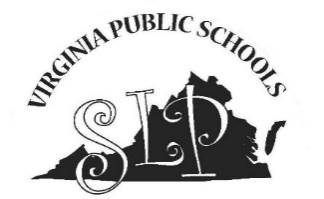 Talking EBP: Information Updates for Virginia School SLPsVol. 9, Number 2.   Fall 2019“When we focus attention on the clinical activities that require our unique knowledge, skills and attitudes, we facilitate functional outcomes in a cost-effective manner.” Lemmietta McNeilly. (2018) Why we need to practice at the top of the license. The ASHA Leader.Need to Know:Weil, L. W., & Schuele, C. M. (2019). Complex syntax interventions for young children with language impairments. Evidence-based Practice Briefs, 13(5), iii-9. This systematic review documents evidence of positive treatment outcomes for interventions targeting complex syntax with children between the ages of 4 and 8 years. Contingent responses including recasts, expansions, cloze procedures, and modeling produced faster acquisition of complex syntax forms than imitation-based intervention. Moreover, this systematic review is skillfully written as a clinical scenario, making it a pleasure to read.  If you only read one article this month, read this one.  It will make you want to read more.Test Your Knowledge:True or False:  A recent tutorial revealed that a complexity approach to phonological intervention for speech sound disorders results in disappointing outcomes.True or False:  Sketch and Speak is a research-based note-taking strategy for use with students to improve expository text understanding and study skills.A recent meta-analysis revealed that which of the following treatment approaches improved fluency for children and adolescents who stutter?Assertiveness trainingHierarchical modelingFluency shapingAll of the aboveA & CWhich of the follow statements about online resources is/are true?Bilinguistics.com offers assessment and treatment resources for dual language learners.BookShareTime.com searches and filters storybooks that can be used in therapy to teach speech and language skills.An SLP IEP Goal Bank is available at Bilingistics.com.All of the aboveA & BPractically Speaking:McKeown, M. G. (2019). Effective Vocabulary Instruction Fosters Knowing Words, Using Words, and Understanding How Words Work. Language, Speech, and Hearing Services in Schools, 50(4), 466-476.In this Clinical Focus article, Margaret McKeown succinctly summarizes highlights from her decades of work in vocabulary instruction.  She offers SLPs insights that would normally require reading her very prominent books on the subject. McKeown explains three priorities when teaching vocabulary: 1) choosing words, 2) morphological information, and 3) actively engaging students.  Working with Data:This quick read tutorial for clinicians teaches SLPs to collect and analyze converging data about the social factors of speech sound disorders in school age students. It cites research regarding social impact, and explains data collection using systematic interviews and observations, as well as formal and informal questionnaires.  Three hypothetical case studies illustrate important processes and considerations related to determining eligibility according to federal guidelines for services in public schools. Another “too good to miss” publication.Krueger, B. I. (2019). Eligibility and Speech Sound Disorders: Assessment of Social Impact. Perspectives of the ASHA Special Interest Groups, 4(1), 85-90.More to Explore:Podcasts are a great way to stay connected while also attending to life’s day-to-day tasks, like walking the dog, buying groceries, driving to work, or keeping your date with the elliptical runner.  Here are just a few options to get you started:Conversations in Speech Pathology, with SLP Jeff Stepen. ASHA podcastsStutterTalkSLP Happy HourAnswers for Test Your Knowledge:Full references and additional information about these questions can be found in the Spring 2019 issue of Talking EBP, available at the VDOE website or the TalkingEBP website.False 		2) True		3) E		4) D******************************************************************“Talking EBP” is produced by the Virginia School SLP Leadership Consortium.Financially supported in part by a grant from the Virginia Department of Education.Archived copies of all previous issues can be downloaded at the TalkingEBP website To unsubscribe, send an email with the word “unsubscribe” in the email subject line and nothing in the body of the email (no signature) to talking_ebp-request@virginia.eduTo subscribe, send an email with the word “subscribe” in the email subject line and nothing in the body of the email (no signature) to talking_ebp-request@virginia.edu